       The Episcopal Church Women of the Diocese of Virginia 						    Spring MeetingTheme: “Created in Christ Jesus for good work” Ephesians 2:10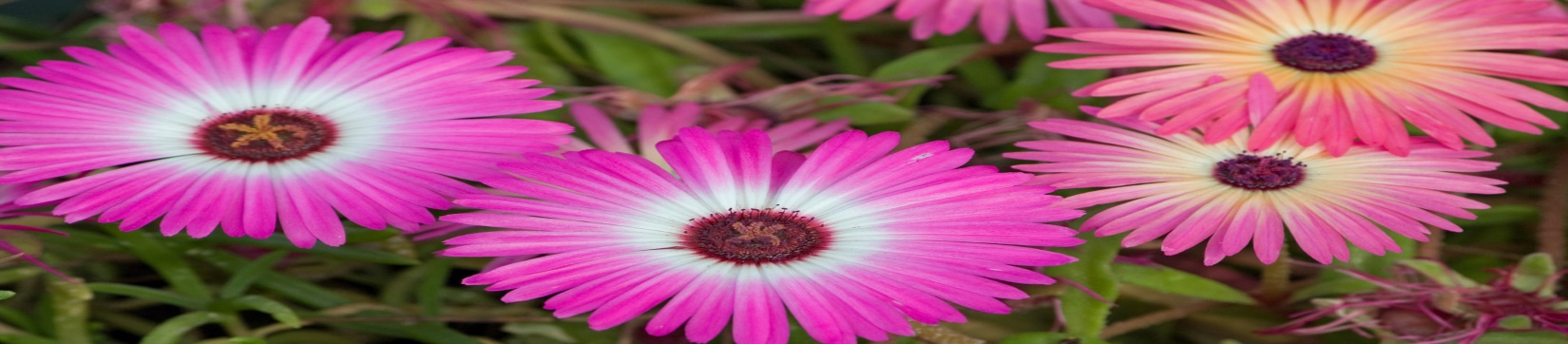 Keynote speaker: The Reverend Canon Chanta Bhan, Canon for Discipleship Guest Speaker: Tyler Wallace, Outreach and Prevention Coordinator, Safe HarborA nonprofit organization, Safe Harbor Shelter, helps survivors of sexual and domestic violence and human trafficking. Please see their wish list and bring items to our meeting.When:	Saturday, April 20, 2024Where:	St. Philip’s, 2900 Hanes Avenue, Richmond, VA 23222Time:	9:00 AM Registration & Continental Breakfast, 10:00 Meeting	begins	Noonday Prayer followed by lunch & fellowship  Parking available on Essex Street at the Trinity Baptist Church lot.Questions: Email ECW President, Ericka Masias erickamasias@outlook.com-----------------------------------------------------------------------------------------------------------------------------------------------Please return bottom of this registration form with $25 Registration fee checks payable to:  ECW Diocese of VA   Mail check and registration to: ECW Treasurer - Kaaron Austin - 7319 Willson Road, Henrico, VA 23231   Treasurer email - ausink11@aol.comName: ________________________________________________________________________________________Church: __________________________________________________Region: ______________________________Phone: _______________________________________________________________________________________Street Address: _______________________________________________________________________________City: ____________________________________________________ State: _______________ Zip: ____________Email: _______________________________________________________________________________________             Deadline for Registration Friday, April 17th